Suwałki, dnia 14 grudnia 2021 roku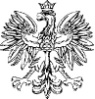 PROKURATURA OKRĘGOWAW SUWAŁKACHul. Pułaskiego 2616-400 Suwałki,tel./fax 87 562 86 88, cent. 87 562 86 00e-mail: biuro.podawcze.posuw@prokuratura.gov.pl3005-7.262.11.2021ZAPYTANIE OFERTOWE	Prokuratura Okręgowa w Suwałkach zaprasza do złożenia oferty:dostawa fabrycznie nowych komputerów stacjonarnych, akcesoriów komputerowych 
i oprogramowania dla Prokuratury Okręgowej w Suwałkach oraz podległych prokuratur rejonowych okręgu suwalskiego- na podstawie art. 2 ust. 1 pkt 1 ustawy z dnia 11 września 2019 r. Prawo zamówień publicznych (Dz. U. z 2021 r. poz. 1129 t.j, ze zm.), gdy wartość zamówienia nie przekracza kwoty 130 000 zł, wyłączonej ze stosowania przepisów ustawy.OPIS PRZEDMIOTU ZAMÓWIENIA:Przedmiotem zamówienia jest dostawa fabrycznie nowego, następującego sprzętu komputerowego (komputerów stacjonarnych, monitorów, akcesoriów komputerowych, oprogramowania):9 szt. komputerów stacjonarnych Dell Optiplex 3080 SFF (kod producenta: N209O3080SFFAC); 9 szt. myszy przewodowych DELL MS3220;9 szt. klawiatur przewodowych DELL KB216;10 szt. monitorów IIYAMA ProLite XB2483HSU-B3;8 szt. monitorów IIYAMA ProLite XUB2792HSU-B1;9 szt. przewodów Display Port 1.4 o długości 1,5 metra;9 szt. pakietów Microsoft Office Home & Business 2021 OEM PL – wersja fizyczna z kluczemna potrzeby Prokuratury Okręgowej w Suwałkach i podległych prokuratur rejonowych okręgu suwalskiego. W załączniku nr 1 Opis przedmiotu zamówienia szczegółowo został opisany przedmiot zamówienia, jaki Zamawiający przewiduje zamówić.Wypełniony przez Wykonawcę załącznik nr 2 – Formularz ofertowy stanowić będzie 
załącznik nr 2 do Umowy między Zamawiającym a Wykonawcą.Wykonawca zapewni transport i rozładunek przedmiotu dostawy tj. sprzęt komputerowy zostanie dostarczony, wyładowany i wniesiony na koszt i ryzyko Wykonawcy, po wcześniejszym uzgodnieniu terminu z Zamawiającym. Dostawy dostarczane będą do budynku Prokuratury Okręgowej w Suwałkach, przy ul. Gen. K. Pułaskiego 26.Zamawiający nie dopuszcza składania ofert częściowych.Projekt Umowy między Zamawiającym a Wykonawcą zawarty jest w załączniku nr 6 do Zapytania ofertowego.TERMIN REALIZACJI ZAMÓWIENIA:W terminie 7 dni od dnia podpisania umowy, nie później jednak niż do dnia 28 grudnia 2021 roku.DOKUMENTY WYMAGANE OD WYKONAWCÓW NA ETAPIE OCENY OFERT:Formularz ofertowy – wzór zgodnie z załącznikiem nr 2 do Zapytania ofertowego;Klauzula informacyjna RODO – załącznik nr 4 do Zapytania ofertowego;Oświadczenie Wykonawcy – załącznik nr 5 do Zapytania ofertowego;Pełnomocnictwo do podpisania oferty i składania ewentualnych wyjaśnień (jeśli dotyczy).KRYTERIA OCENY OFERT: Oferty zostaną ocenione przez Zamawiającego w oparciu o kryterium najniższej ceny ofertowej brutto (7 [siedem] rodzajów sprzętu x cena jednostkowa x liczba sztuk) - 100 %. Za ofertę najkorzystniejszą uznana zostanie oferta, która uzyska najwyższą liczbę punktów wyliczonych wg poniższej formuły matematycznej:C min.C =	 x	100 pktC bad.C min. - najniższa cena ze wszystkich ofert nieodrzuconych C bad. - cena przedstawiona w ofercie badanej C - liczba punktów uzyskanych przez ofertę badanąMIEJSCE, SPOSÓB ORAZ TERMIN ZŁOŻENIA OFERTY: Oferta musi być napisana w języku polskim i podpisana przez osobę upoważnioną do reprezentowania firmy na zewnątrz, w sposób jednoznacznie wskazujący osobę podpisującą ofertę. Oferta winna zawierać cenę ofertową brutto (zawierającą należny podatek VAT), obliczoną zgodnie z załącznikiem nr 2 – Formularzem ofertowym.Ostateczna cena oferty oraz wszystkie wartości określone w załączniku nr 2 muszą być naliczone z dokładnością do dwóch miejsc po przecinku. Cena powinna obejmować wszystkie wymagania Zamawiającego określone w niniejszym zapytaniu oraz obejmować wszystkie koszty (m.in. załadunek i wyładunek, transport i inne koszty niewymienione przez Zamawiającego a konieczne do realizacji przedmiotu zamówienia) jakie poniesie Wykonawca. Ofertę należy zatytułować:Nr sprawy 3005-7.262.11.2021 Dostawa komputerów, monitorów, akcesoriów
i przesłać pocztą elektroniczną na adres: biuro.podawcze.posuw@prokuratura.gov.pl w terminie do dnia 17 grudnia 2021 roku.POSTANOWIENIA KOŃCOWE: Osoby upoważnione do kontaktu z Wykonawcami:Leonard Czujkowski, tel. (87) 56-28-604 lub 504-074-097;Paweł Mazurkiewicz, tel. (87) 56-28-604. Zamawiający odrzuci ofertę, która nie spełnia wymagań określonych w Zapytaniu ofertowym i Opisie przedmiotu zamówienia. Zamawiający w toku badania i oceny ofert może żądać od Wykonawców wyjaśnień dotyczących treści złożonych ofert. Zamawiający poprawi w tekście załącznika nr 2 – Formularz ofertowy, oczywiste omyłki pisarskie, omyłki rachunkowe z uwzględnieniem konsekwencji rachunkowych dokonanych poprawek, niezwłocznie zawiadamiając o tym Wykonawcę, którego oferta została poprawiona. Jeżeli Wykonawca nie złożył dokumentów wymienionych w rozdz. 6 
lub innych dokumentów niezbędnych do przeprowadzenia postępowania, a także jeżeli oświadczenia i dokumenty są niekompletne, zawierają błędy lub budzą wątpliwości Zamawiającego, Zamawiający wezwie do ich złożenia, uzupełnienia lub poprawienia albo do udzielenia wyjaśnień w terminie przez siebie wskazanym. Brak uzupełnienia dokumentów lub złożenia wyjaśnień przez Wykonawcę w wyznaczonym terminie skutkował będzie odrzuceniem oferty Wykonawcy. Wykonawca przygotowuje ofertę i uczestniczy w postępowaniu ofertowym na własny koszt. Oferentowi nie przysługują względem Zamawiającego żadne roszczenia związane z jego udziałem w niniejszym postępowaniu. Jeżeli zostaną złożone oferty o takiej samej cenie, Zamawiający wezwie Wykonawców, którzy złożyli te oferty, do złożenia oferty dodatkowej. Termin związania z ofertą wynosi 30 dni od dnia złożenia oferty. Zamawiający udzieli zamówienia Wykonawcy, którego oferta odpowiada wszystkim wymaganiom przedstawionym w Zapytaniu ofertowym i przedstawi najkorzystniejszą ofertę w oparciu o kryteria wyboru określone w zapytaniu ofertowym, z zastrzeżeniem pkt 10. Zamawiający dopuszcza unieważnienie postępowania na każdym jego etapie. Integralną częścią Zapytania są:Załącznik nr 1 – Opis przedmiotu zamówienia,Załącznik nr 2 – Formularz ofertowy,Załącznik nr 3 – Protokół odbioru,Załącznik nr 4 – Klauzula informacyjna RODO,Załącznik nr 5 – Oświadczenie Wykonawcy,Załącznik nr 6 – Projekt umowy.Załączniki nr 1˗5 stanowić będą załączniki nr 1-5 do Umowy między Zamawiającym a Wykonawcą.Prokurator OkręgowyAnna Kolesińska-SorokaPodpis zgodny